KILPAILUKUTSUTervetuloa Varkauden Urheiluratsastajat ry:n järjestämiin esteratsastuksen seurakilpailuihin sunnuntaina 14.4.13 alkaen klo 10  Varkauden Ratsastuskeskukselle.Luokka 1	80 cm arv. 367.1 (A2/A2), avoin VUR:n jäsenilleLuokka 2	90 cm arv. 367.1 (A2/A2), avoin VUR:n jäsenilleLuokka 3	70 cm arv. 367.1 (A2/A2), avoin VUR:n jäsenratsukoille, jotka eivät ole sijoittuneet aluekilpailuissaLuokka 4	50-60 cm arv. A.1.0, avoin ratsukoille, jotka eivät ole osallistuneet aluekilpailuihinErityismääräyksiä:Ilmoittautumiset viimeistään to 11.4. lämpiön seinällä olevaan listaan tai tekstiviestillä Marita Räsäselle p. 041 434 7208. Peruutukset tehtävä ilmoittautumisajan sisällä samaan puhelinnumeroon.Luokat ovat avoimia VUR:n jäsenille Varkauden Ratsastuskeskuksen hevosille/poneilla.Lähtömaksu VUR:n jäseniltä 8 €/luokka. Hevosen vuokra Varkauden Ratsastuskeskuksen hevosista 8 €/rata. Turvallisuusmaksu 1 €/ratsastaja. Jälki-ilmoittautumisia otetaan.Siisti asu, turvakypärä on pakollinen, turvaliivin käyttöä suositellaan.Palkintoina ruusukkeet sekä voittajalle esinepalkinto.Kilpailuissa sallitaan max 3 starttia/hevonenKilpailuissa noudatetaan SRL:n sääntöjä soveltuvin osin.Lähtölistat VUR:n nettisivuilla www.vur.fi lauantaina 13.4. klo 12.Kilpailupaikalla on hyvä kanttiini.Pakkasraja kilpailuissa -18°C.Järjestäjä pidättää oikeuden muutoksiin.TERVETULOA KILPAILEMAAN!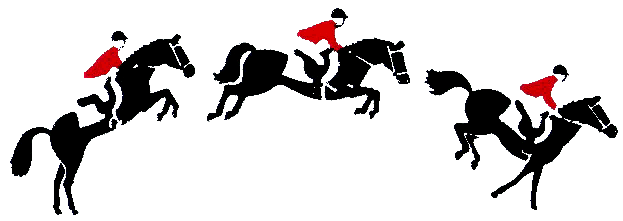 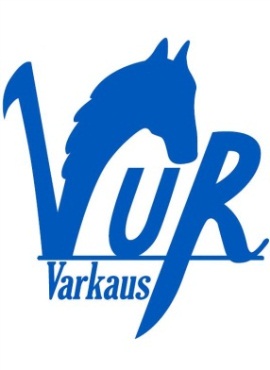 Varkauden Urheiluratsastajat ry		Varkauden Ratsastuskeskus